Simplifying ExpressionsSimplify:(a) 	  	(b) (c) 		(d) (e) 		(f) (g) 		(h) (i) 		(j) Simplify:(a) 		(b) (c) 		(d) (e) 		(f) (g) 		(h) Simplify:(a)		(b)	(c)	(d)	(a) A rectangle has a length of  cm and a width of  cm. Find a simplified expression for the area of the rectangle.(b) Find a simplified expression for the area of this compound shape.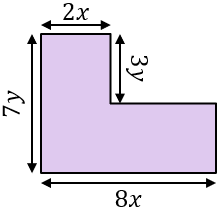 Simplifying ExpressionsSimplify:(a) 	  	(b) (c) 		(d) (e) 		(f) (g) 		(h) (i) 		(j) Simplify:(a) 		(b) (c) 		(d) (e) 		(f) (g) 		(h) Simplify:(a)		(b)	(c)	(d)	(a) A rectangle has a length of  cm and a width of  cm. Find a simplified expression for the area of the rectangle.(b) Find a simplified expression for the area of this compound shape.